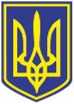 УКРАЇНАЧОРНОМОРСЬКИЙ МІСЬКИЙ ГОЛОВАР О З П О Р Я Д Ж Е Н Н Я     24.06.2024                                                               195Про         призначення           представників   Чорноморської    міської  ради   Одеського району  Одеської   області  уповноважених  вручати   повістки   військовозобов’язаним     та резервістам на території Чорноморської міської          територіальної           громади Одеського району Одеської  області        На виконання листа Одеської обласної (військової) адміністрації № 1/01-45/6653/2-24 від 24.05.2024 (№ВХ-2354-24 від 24.05.2024) та відповідно до абзацу 7 пункту 31 Порядку проведення призову громадян на військову службу  під час мобілізації, на особливий період, затвердженого постановою Кабінету Міністрів України від 16.05.2024 № 560, Закону України «Про військовий обов’язок і військову службу», керуючись п. 20, ч. 4  ст. 42 Закону України «Про місцеве самоврядування в Україні»:          1. Уповноважити представників Чорноморської міської ради Одеського району Одеської області вручати повістки військовозобов’язаним та резервістам на території Чорноморської міської територіальної громади Одеського району Одеської області згідно списку (додаток).        2.  Директорам комунальних підприємств, установ та організацій визначити відповідальних осіб з оповіщення та вручення повісток військовозобов’язаним працівникам згідно постанови Кабінету Міністрів України від 16.05.2024  № 560.        3. Контроль за виконанням даного розпорядження покласти на заступника міського голови Руслана Саїнчука.           Міський голова                                                                                    Василь  ГУЛЯЄВ                                                  Додаток  до розпорядження міського голови                                                                            від  24.06.2024   №  195 СПИСОК представників Чорноморської міської ради Одеського району Одеської області уповноважених вручати повістки військовозобов’язаним та резервістам на території Чорноморської міської територіальної громади Одеського району Одеської області         Начальник  відділу  взаємодії з          правоохоронними органами,          органами ДСНС, оборонної роботи                                                      Микола    МАЛИЙ№ п/пПІБ уповноваженої особиДата народженняПосада Назва  міської, сільської, селищної ради1.Малий Микола Володимировичстарший групи30.01.1965Начальник відділу  взаємодії з правоохоронними органами, органами ДСНС, оборонної роботи ВК ЧМРЧорноморська міська рада Одеського району Одеської області2.Амбарніков Олександр Михайлович15.04.1982Головний спеціаліст відділу  взаємодії з правоохоронними органами, органами ДСНС, оборонної роботи ВК ЧМРЧорноморська міська рада Одеського району Одеської області3.Поліщук Андрій Георгійович14.10.1971Головний спеціаліст Олександрівськоїселищної адміністрація Чорноморської міської ради Одеського району Одеської областіЧорноморська міська рада Одеського району Одеської області4.Біляєв Павло Петрович   17.04.1965Головний спеціаліст Малодолинської сільської адміністраціїЧорноморської міської ради Одеського району Одеської областіЧорноморська міська рада Одеського району Одеської області5.Хоменко Людмила Сергіївна07.02.1974Головний спеціалістБурлачобалківської сільської адміністрації  Чорноморської міської ради Одеського району Одеської областіЧорноморська міська рада Одеського району Одеської області